Hometown PediatricsBenadryl Dosage ChartBenadryl can help reduce your child's symptoms during an allergic reaction. Benadryl which is also available as generic Diphenhydramine is an over-the-counter antihistamine for use during allergic reactions. Benadryl dosing is based on weight and not age. The following chart can help determine the correct dose for your child based on your child’s weight, but is no substitute for your provider’s advice, and you should always call the the pediatric provider if you have any questions. Benadryl is available in liquid, chewable and tablet forms. Chewables may be a choking hazard and are not recommended for children under 18 months. Use the following tips to keep your child safe and avoid overdosing: Benadryl is also a sedative and care must be taken not to overdose your child. Give every six hours as needed. Don't exceed four doses in 24 hours. Always read the label first, since different medicines have different concentrations. Always use the measuring device (dropper or measuring cup) that comes with the medication, or you could risk overdosing. Never use droppers from different medications or spoons from the kitchen. Remember to call the pediatric provider for: Children under 1 year having an allergic reaction, If your child is flushed, coughing, drooling or having difficulty breathing call 911 and proceed to the nearest emergency room! ***Benadryl should be given as it is intended and should NEVER be used to “help your child sleep”. We also do not recommend giving Benadryl when your child is sick with cold and cough symptoms, as the sedative effect may prevent them from properly clearing their airway while the sleep. ***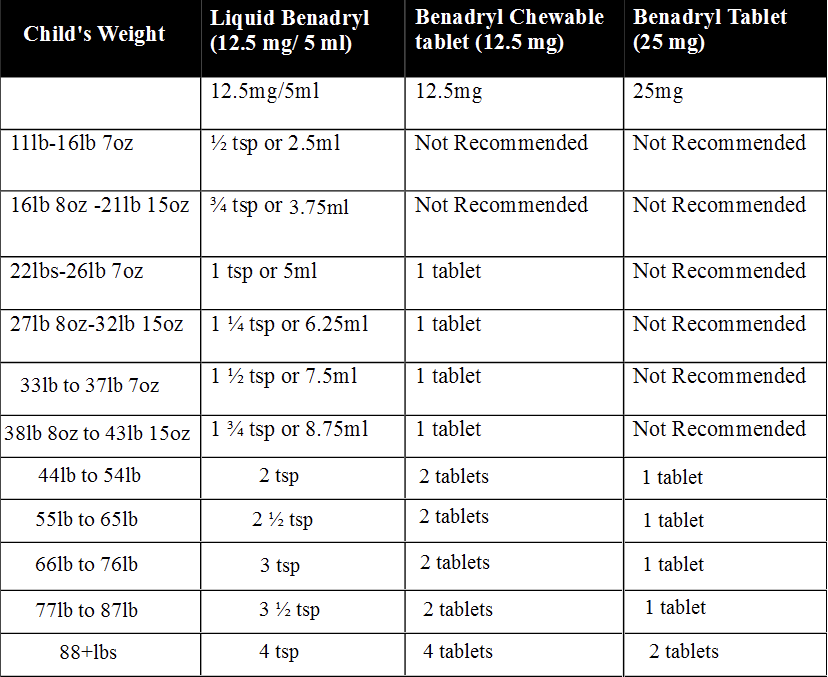 